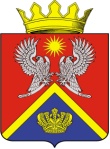 АДМИНИСТРАЦИЯ СУРОВИКИНСКОГО МУНИЦИПАЛЬНОГО РАЙОНА ВОЛГОГРАДСКОЙ ОБЛАСТИПОСТАНОВЛЕНИЕот 18.02.2022                                      № 125 О внесении изменений в состав комиссии по обеспечению безопасности дорожного движения Суровикинского муниципального района Волгоградской области, утвержденный постановлением администрации Суровикинского муниципального района Волгоградской области от 08.04.2019 № 267           Администрация Суровикинского муниципального района Волгоградской области постановляет:Внести в состав комиссии по обеспечению безопасности дорожного движения Суровикинского муниципального района Волгоградской области (далее – состав комиссии), утвержденный постановлением администрации Суровикинского муниципального района Волгоградской области от 08.04.2019 № 267  «О комиссии по обеспечению безопасности дорожного движения Суровикинского муниципального района Волгоградской области», следующие изменения: вывести из состава комиссии Забазнова С.А., Стариченко А.Ф., Даутова А.Е.; ввести в состав комиссии: Гойко Ольгу Николаевну – исполняющую обязанности начальника отдела ЖКХ администрации Суровикинского муниципального района;  Массалова Ивана Ивановича – консультанта отдела мобилизационной подготовки, гражданской обороны и чрезвычайным ситуациям администрации Суровикинского муниципального района; Володину Надежду Владимировну – начальника отдела по образованию   администрации Суровикинского муниципального района;позицию «Калашников Максим Сергеевич – консультант отдела по сельскому хозяйству, продовольствию и природопользованию администрации Суровикинского муниципального района, секретарь комиссии» заменить позицией «Калашников Максим Сергеевич – заместитель начальника отдела по сельскому хозяйству, продовольствию и природопользованию администрации Суровикинского муниципального района, секретарь комиссии».Настоящее постановление вступает в силу после его подписания и подлежит обнародованию путем размещения на информационном стенде в здании администрации Суровикинского муниципального района Волгоградской области, расположенном по адресу: Волгоградская область, г. Суровикино, ул. Ленина, 64.Глава Суровикинскогомуниципального района                                                                         Р.А. Слива